GULBENES NOVADA DOMES LĒMUMSGulbenēPar dzīvojamās telpas Dārza iela 2-8, Stari, Daukstu pagasts, Gulbenes novads, izīrēšanuGulbenes novada pašvaldības dokumentu vadības sistēmā 2023.gada 21.decembrī ar reģistrācijas numuru GND/5.5/23/2536-P reģistrēts ….. (turpmāk – iesniedzējs), deklarētā dzīvesvieta: ….., 2023.gada 21.decembra iesniegums, kurā izteikts lūgums izīrēt dzīvojamo telpu Nr.8, kas atrodas Dārza ielā 2, Staros, Daukstu pagastā, Gulbenes novadā, (turpmāk – dzīvojamā telpa). Iesniedzējs, pamatojoties uz Gulbenes novada domes 2023.gada 30.novembra sēdē pieņemto lēmumu GND/2023/1069 “Par reģistrēšanu Gulbenes novada pašvaldības dzīvokļu jautājumu risināšanas reģistrā” (protokols Nr.18; 5.p.), reģistrēts Gulbenes novada pašvaldības palīdzības dzīvokļa jautājumu risināšanas 3.reģistrā.Pašvaldību likuma 4.panta pirmās daļas 10.punkts nosaka, ka viena no pašvaldības autonomajām funkcijām ir sniegt iedzīvotājiem palīdzību mājokļa jautājumu risināšanā, kā arī veicināt dzīvojamā fonda veidošanu, uzturēšanu un modernizēšanu. Dzīvojamo telpu īres likuma 7.pants nosaka, ka dzīvojamās telpas īres līgumu rakstveidā slēdz izīrētājs un īrnieks, savukārt 9.pants nosaka, ka dzīvojamās telpas īres līgumu slēdz uz noteiktu termiņu.Likuma “Par palīdzību dzīvokļa jautājumu risināšanā” 19.pantā noteikts, ka izīrējot dzīvojamo telpu, pašvaldības dome vai tās deleģēta institūcija nosaka, uz kādu termiņu slēdzams īres līgums. Ņemot vērā minēto, pamatojoties uz Dzīvojamo telpu īres likuma 7. un 9.pantu, likuma “Par palīdzību dzīvokļa jautājumu risināšanā” 19.pantu, Pašvaldību likuma 4.panta pirmās daļas 10.punktu un Sociālo un veselības jautājumu komitejas ieteikumu, atklāti balsojot: PAR – __; PRET – __; ATTURAS – __, Gulbenes novada dome NOLEMJ:1. NOSLĒGT dzīvojamās telpas Nr.8, kas atrodas Dārza ielā 2, Staros, Daukstu pagastā, Gulbenes novadā, īres līgumu ar ….., uz laiku līdz 2024.gada 31.martam.2. NOTEIKT … viena mēneša termiņu dzīvojamās telpas īres līguma noslēgšanai.3. UZDOT Gulbenes novada Daukstu pagasta pārvaldei, reģistrācijas numurs 40900015412, juridiskā adrese: Dārza iela 10, Stari, Daukstu pagasts, Gulbenes novads, LV-4417, sagatavot un noslēgt dzīvojamās telpas īres līgumu.4. NOTEIKT …. par pienākumu pēc dzīvojamās telpas īres līguma noslēgšanas nekavējoties noslēgt līgumu ar SIA “Pilsētvides serviss” par atkritumu apsaimniekošanu un SIA “Gulbenes Energo Serviss” par ūdens un kanalizācijas pakalpojumu sniegšanu. 5. NOTEIKT … par pienākumu pēc dzīvojamās telpas īres līguma noslēgšanas nekavējoties deklarēt dzīvesvietu lēmuma 1.punktā minētajā dzīvojamajā telpā.6. IZSLĒGT … no Gulbenes novada pašvaldības dzīvokļu jautājumu risināšanas 3.reģistra.7. Lēmuma izrakstu nosūtīt:7.1. ….7.2. Gulbenes novada Daukstu pagasta pārvaldei, juridiskā adrese: Dārza iela 10, Stari, Daukstu pagasts, Gulbenes novads, LV-4417;7.3. SIA “Gulbenes Energo Serviss”, Blaumaņa iela 56A, Gulbene, Gulbenes novads, LV-4401.Gulbenes novada domes priekšsēdētājs						A.Caunītis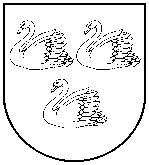 GULBENES NOVADA PAŠVALDĪBAReģ.Nr.90009116327Ābeļu iela 2, Gulbene, Gulbenes nov., LV-4401Tālrunis 64497710, mob.26595362, e-pasts; dome@gulbene.lv, www.gulbene.lv2023.gada 28.decembrīNr. GND/2023/(protokols Nr.; .p)